Jurnal Pendidikan Fisika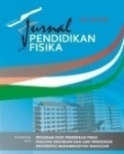 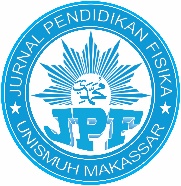 https://journal.unismuh.ac.id/index.php/jpf DOI: 10.26618/jpf/xxxxThe Effectiveness of Collaborative Problem-solving Using Decision-making Problems to Improve the Pre-service Physics Teachers’ Critical Thinking Skills -----Abstract - Research on the effectiveness of collaborative problem-solving using decision-making problems in improving pre-service physics  teachers’ critical thinking skills has been carried out. This research aims to find out the effectiveness of the application of collaborative problem-solving using decision-making problems to improve the pre-service physics teachers’ critical thinking skills. The method used was pre-experiment with one group pretest-posttest design. The research subjects were 76 pre-service physics teachers at a university in the city of Makassar, South Sulawesi. An essay test of critical thinking skills was employed to collect the data that 6 items. The results showed that after implementing collaborative problem-solving using decision-making problems, students' critical thinking skills increased to high category, and most of the students’ critical thinking skills improvements are also categorized as high. Thus, collaborative problem-solving using decision-making problems is effective to improve the pre-service physics teachers critical thinking skills.Keywords: collaborative problem-solving, decision-making problems, pre-service physics teacher’ critical thinking skillsINTRODUCTIONThe 21st century development requires people to possess the critical thinking skills to face the challenges in this era (Binkley et al, 2012). Critical thinking skills is the part of higher order thinking skills which are now developed as one of the most crucial life skills  (Presseisen, 1984). Because of its importance, the development of critical thinking skills must become a concern in the teaching and learning process in higher education as university students are prepared to compete in the “real” world after graduation. Having these skills, students are expected to be develop professionalism in their workplaces. Oliveri (2017) claims that critical thinking skills are the required skills in the world of work.Science is a subject that plays a role in developing critical thinking skills because it can involve innovative learning materials. Science creates innovative learning materials to make students more interested in studying science and practicing their critical thinking skills (Putri & Aznam, 2019). Critical thinking skills are trained by incorporating them into the designed science instruction (Swartz, 2001). However, the learning implemented so far has not established and enhanced students' critical thinking skills. One of the proofs is the result of the investigation conducted by the researcher on critical thinking skills among the university students. The findings indicated that the students' critical thinking skills are still in the low category (Yusal, 2021). Critical thinking is generally used to solve problems. Joshi (2017) states that critical thinking is a process that is involved in decision-making to solve a problem. It is a mental activity that requires cognitive skills in solving problems, making decisions and drawing conclusions (Mitrevski, B & O. Zajkov; 2012). Furthermore, McMurtry & Humphrey (2000) revealed that combining decision-making, problem solving, and critical thinking is the best way to boost ideas and solutions. In the learning process, students need critical thinking to identify, develop, and evaluate alternative solutions (Eggert et al, 2012). Thus, the decision-making process in solving problems involves students' critical thinking activities. Therefore, problem-solving learning that involves a decision-making process is suitable for practicing students' critical thinking skills. In problem solving, there is a decision-making process (Dunca, 1981). However, not all problem-solving processes include a decision-making process in it (Jonnasen, 2011). The problem-solving framework used is influenced by the types of problems faced by students (Leak et al, 2017). The type of problem whose solution takes the decision-making process is the decision-making problem (Jonnasen, 2011). Decision-making problem is a problem that requires problem solvers to choose a solution from a series of alternative solutions (Jonnasen, 2011). Decision-making problems present a variety of alternative problem-solving solutions, and students are asked to choose the most advantageous one so that they can reach the right decisions. Thus, the problem-solving learning using decision-making problems as a type of problem analyzed can lead to decision-making activities that will establish students' critical thinking skills.Meanwhile, collaboration is needed in problem-solving learning. The students’ problem-solving process through collaborative activities is very satisfying to carry out (Kelly et al, 2016). Through collaborative problem-solving, students will have mutual dependence on knowledge and reciprocal relationships such as caring for the knowledge and learning of others (Kim & Tan, 2014). Problems given as a decision-making task should be done collaboratively (Tekbiyik, 2015). Integration of collaborative activities in problem-solving learning results in collaborative problem-solving learning. Many previous studies have examined problem-solving or collaborative problem-solving. However, most of the previous studies examined problem-solving or collaborative problem-solving learning by integrating it with technology, such as collaborative problem-solving with multi-touch technology (Mercier & Higgins, 2014), computerized science problem-solving (Fund & Madjar, 2018), computer-based collaborative problem-solving (Hsiesh & O’Neil, 2002), computer-supported collaborative problem solving (Hurme & Jarvela, 2005), and concept mapping for computer-supported collaborative problem solving (Engelmann & Hesse, 2010).There has not been any problem-solving or collaborative problem-solving learning that develops the type of problem, for example the decision-making problem.Based on the background that has been stated above, the researcher is interested in conducting research on the effectiveness of collaborative problem-solving using decision-making problems to improve students' critical thinking skills. The problems that are going to be answered through this research are as follows: "How is the effectiveness of collaborative problem-solving using decision-making problems to improve the pre-service physics teachers’ critical thinking skills? This study describes the process and results of research that has been carried out related to the application of collaborative problem-solving using decision-making problems and how effective it is to improve the pre-service physics teachers’ critical thinking skills.II. METHODSA pre-experimental method with a pretest-posttest one group design was used to collect data in this study. This design begins with carrying out the pretest to measure the pre-service physics teacher’ critical thinking skills before given a treatment. The next step was giving the treatment in the form of collaborative problem-solving learning using decision-making problems, and then the last was administering the posttest to measure pre-service physics teacher’ critical thinking skills after the learning process is complete. This method was chosen in accordance with the research objectives to see the effectiveness of the collaborative problem-solving using decision-making problems in improving pre-service physics teacher’s critical thinking skills. The research design used is as shown in Figure 1. Figure 1. Research DesignThe research subjects were 76 student teachers of a university in the city of Makassar, South Sulawesi. For the purposes of data collection, the research instrument was a critical thinking skill test about the concept of heat transfer in the form of an essay test that 6 items. This test was prepared based on the indicators of critical thinking proposed by Tiruneh (2018) which include reasoning, hypothesis testing, argument analysis, likelihood and uncertainty analysis. These four aspects were presented in critical thinking activities which consisted of: (1) detecting false statements; (2) identifying the relationship between variables; (3) drawing conclusions by selecting the correct statement from a set of statements given; (4) understanding the additional information needed in decision making; (5) predicting the likelihood or physical event that will occur; and (6) identifying important parts of the argument.The pre service physics teacher’ critical thinking skills improvement after the application of the collaborative problem-solving learning using decision-making problems was determined based on the average normalized gain score (<g>) using the following equation “(1)” (Hake, 1998).                              (1)where: : average N-Gain     : pre-test average score    : post-test average scoreTo describe the average normalized gain <g> which describes the improvement in pre service physics teacher’ critical thinking skills, the following criteria were used (Hake, 1998).RESULTS AND DISCUSSIONThe research was conducted on group were given treatment in the form of the application of collaborative problem-solving learning using decision-making problems. Before the treatment is carried out, a pretest was first carried out to determine students' initial critical thinking skills, then the implementation of the collaborative problem-solving learning using decision-making problems is carried out. After the treatment process is complete, the activity ends with the posttest of critical thinking skills, which was intended to determine the increase in the pre service physics teacher’ critical thinking skills after the learning process was carried out. Collaborative problem-solving learning using decision-making problems was used in discussing the concepts of heat transfer material including (1) conduction; (2) convection; and (3) radiation. The results of pre-test and post-test obtained is presented in the following Figure 1. Figure 2. The average score of students' critical thinking skills Based on Figure 2, it was found that the average pretest score of students' critical thinking skills before the treatment was 4.77 and after the treatment it became 14.71. This indicates that the average score of pre service physics teacher’ critical thinking skills after learning through the collaborative problem-solving learning using decision-making problems is better than the scores of students' critical thinking skills before using the collaborative problem-solving learning using decision-making problems.Table 2 shows that the student’ critical thinking skills improvement in two levels, medium and high levels, while none of them achieved low category improvement. Most of the students  (88%) experienced an increase in critical thinking skills in high category, while the rest of the students (12%) achieved medium improvement. This also indicates that shows that after taught using collaborative problem-solving using decision-making problems, the number of students who had an increase in their critical thinking skills in high category was more than those who were in medium or low category.Therefore, collaborative problem-solving learning using decision-making problems is effective to improve pre service physics teacher’ critical thinking skills. This finding is in line with the research findings reported by Romanoff & Zakrzewzki (2019) stating that students who practice through problem-based learning experiences will learn to be critical. The application of problem solving in learning can direct students to be actively involved in learning (Kadir et al, 2020; Tampubolon & Sitindaon, 2013). Complex science problems can be solved well through collaborative problem-solving (deMontjoye et al., 2014). As explained earlier, collaborative problem-solving learning using decision-making problems as a stimulus will direct students to do decision-making activities that practice their critical thinking skills so that they are trained. Decision making problem is a problem that provides various alternative solutions, where these alternative solutions have their respective advantages and risks, and students must choose the best one. Campbell et al (1997) stated that a decision is a choice from a variety of options, with each option having advantages and risks. Thus, in solving decision-making problems, students take the decision making process. In the decision-making process, students are triggered to use all their knowledge and reasoning power to critically assess and evaluate each alternative solution given to be decided later. Decision making is the process of providing assessments and making choices to achieve goals (Jackson, 2015).Given the decision-making problems in the collaborative problem-solving process, students are asked to solve the problem collaboratively with their group friends. In developing and evaluating alternative solutions, students need to be engaged in critical thinking to be able to identify solutions, to combine several perspectives and to monitor and manage their own problem-solving processes, especially during collaborative thinking (Eggert et al, 2012). Information-based discussions have a great impact on students' understanding and beliefs (Arya & Maul, 2016). The results of students’ work show that each group has carried out a series of collaborative problem-solving well and has also obtained good results from the activities. The mistakes and obstacles faced by each group when carrying out collaborative problem-solving activities using decision-making problems will be immediately undertaken by the instructor who observes the whole time and the instructor will immediately facilitate students to overcome obstacles and revise any mistakes that occur.In the activity at the beginning of the lecture, students experience difficulties and obstacles in solving decision making problems that must take decision-making steps. In fact, the decision-making steps serve as a guide for students so that they can consider problems from various perspectives (Siribunnam et al., 2014). Good decision-making steps influence the selection of the best decisions (Gresch et al., 2015; Gresch & Bogeholz, 2013). According to Chattabud et al (2015), students' decision making models can be classified into six steps: (1) identifying criteria; (2) classifying information into each criterion; (3) evaluating the advantages and disadvantages of each alternative; (4) analyzing options, and (5) selecting the best alternative. Students’ mistakes and obstacles are possible because students are still new to making decisions through structured decision-making steps. Students who have not previously implemented collaborative problem solving, only use an intuitive trial-and-error strategy in solving problems (Chang et al, 2017). Students who are new to collaborative problem-solving activities will have difficulty solving problems that have complex or simple scenarios (Malach et al, 2012). Therefore, instructors immediately facilitate the difficulties and constraints faced by students by teaching a series of structured decision-making steps through joint simulations. Collaborative simulations mediate students to carry out collaborative problem solving activities (Chang et al, 2017). The ability to make decisions can be improved by teaching a series of structured decision-making steps (Arvai et al, 2004). Contrary to what Kuo et al. (2017) stated, students who follow a specific problem-solving framework limit their view of what is considered good problem solving.Although the results of the analysis show positive results in the application of collaborative problem-solving using decision-making problems, there are still obstacles that make pre service physics teacher’ critical thinking skills did not increase significantly. The real obstacle that can occur is the cognitive load experienced by students because problem solving activities using decision-making problems are based on the application of relevant physics concepts, so the students' success in passing through each stage of decision-making activities from the beginning to the end of the activity is largely determined by the cognitive abilities of the students. Students’ knowledge about science is used and influential in solving decision-making problems (Evagorou et al, 2012; Asha & Hawi, 2016; Hadjichambi, 2015; Lindahl & Linder, 2015). In this case, students who have low-level cognitive abilities will find it difficult to follow decision-making steps in solving problems. Thus, it would be better if the students are ensured to have good cognitive knowledge before entering the collaborative problem-solving sessions using decision-making problems. This is because their low-level cognitive abilities will influence their skills. Chen et al. (2020) claims that those who have low cognitive abilities will also have collaborative problem-solving awareness. During the learning process, students need integrated knowledge and knowledge development (Kim & Tan, 2014). However, despite these shortcomings, collaborative problem-solving using decision-making problems has the potential to be used as an alternative for students to provide experiences and practice the 21st century skills, particularly critical thinking skills.CONCLUSION AND SUGGESTIONBased on the research results, it can be concluded that is collaborative problem-solving using decision-making problems effective in improving pre-service physics teacher’s critical thinking skills. Therefore, the application of this learning deserves to be considered for use in order to enhance the students’ critical thinking skills of the students.REFERENCESArvai dkk. (2004). Teaching Students to Make Better Decisions about the Environment: Lessons from the Decision Sciences. The  Journal of Environmental Education, 36(1), 33-44. https://www.tandfonline.com/doi/abs/10.3200/JOEE.36.1.33-44 Arya, D. & Maul, A. (2016). The Building of Knowledge, Language, and Decision-Making about Climate Change Science: A Cross-National Program for Secondary Students. International Journal of Science Education. https://www.researchgate.net/publication/301826532_The_building_of_knowledge_language_and_decision-making_about_climate_change_science_a_cross-national_program_for_secondary_students Asha, I. K.  & Hawi, A. M. A. (2016). The Impact of Cooperative Learning on Developing the Sixth Grade Students Decision-Making Skill and Academic Achievement. Journal of Education and Practice, 7(10). https://eric.ed.gov/?id=EJ1099599 Binkley, M., Erstad, O., Herman, J., Raizan, S., Ripley, M., Miller-Ricci, M., & Rumble, M.,.(2012). Defining Twenty-First Century Skills. In  P.Griffin, B.  Mc Gaw, & E. Care (Ed.), Assesment and Teaching of 21st Century Skills (pp. 17-66). New York: SpingerChang, C.J., Chang M.H., Chiu, B. C., Liu, C. C., Chiang, S.H.F., Wen, C.T., Hwang, F.K., Wu, Y.T., Chao, P.Y., Lai, C.H., Wu, S.W., Chang, C.K. & Chen, W..(2017).An analysis of student collaborative problem solving activities mediated by collaborative simulations, Computers & Education, 114, 222-235. https://www.sciencedirect.com/science/article/abs/pii/S0360131517301720?via%3Dihub Chattabud, J., Suwannoi, P., Sranamkam, T., Yuenyong, C. (2015). Thai Students’ Decision Making in Societal Issue of Surface Area and Concentrated Solutions as a Factor in the Rate of Chemical Reactions. Mediterranean Journal of Social Sciences, 6 (6). https://www.researchgate.net/publication/283947038_Thai_Students'_Decision_Making_in_Societal_Issue_of_Surface_Area_and_Concentrated_Solutions_as_a_Factor_in_the_Rate_of_Chemical_Reactions Chen, L., Inoue, K., Goda, Y., Okubo, F., Taniguchi, Y., Oi, M., Konomi, S., Ogata, H., & Yamada, M. (2020). Exploring Factors thatlInfuence Collaborative Problem  Solving Awareness inlScience Education, Technology, Knowledge and Learning. https://link.springer.com/article/10.1007%2Fs10758-020-09436-8 deMontjoye, Stopczynski, A., Y. A., Shmueli, E., Pentland, A., & Lehmann, S. (2014).The Strength of the Strongest Ties in Collaborative Problem Solving, Scientific Reports, 4 : 5277. https://www.nature.com/articles/srep05277?origin=ppub Eggert, S., Ostermeyer, F., Hasselhorn, M., & Bögeholz , S. (2012). Socioscientific Decision Making in the Science Classroom: The Eﬀect of Embedded  Metacognitive Instructions on Students’ Learning Outcomes. Education Research International https://www.hindawi.com/journals/edri/2013/309894/ Engelmann, T., & Hesse, F. W. (2010). How digital concept maps about the collaborators’ knowledge and information influence computer-supported collaborative problem solving. International. Journal of Computer-Supported Collaborative Learning, 5 (3). https://link.springer.com/article/10.1007/s11412-010-9089-1 Evagorou, M,, Pilar, M., Aleixandre, J., & Osborne, J. (2012). Should We Kill the Grey Squirrels?’A Study Exploring Students’Justiﬁcations and Decision-Making. International Journal of Science Education, 34 (3),  401–428. https://www.tandfonline.com/doi/abs/10.1080/09500693.2011.619211 Fund, Z & Madjar, N. (2018).The inﬂuence of scaﬀolded computerised science problem solving on motivational aspects, International Journal of Science Education,1528644. https://www.tandfonline.com/doi/full/10.1080/09500693.2018.1528644 Grace, M., Lee, Y. C., Asshoff, R., Wallin, A. (2015). Student Decision-Making About A Globally Familiar Socioscientific Issue: The Value of Sharing and Comparing Views With International Counterparts. International Journal of Science Education,  37 (11), 1855–1874. https://www.tandfonline.com/doi/abs/10.1080/09500693.2015.1054000 Gresch, H  & Bögeholz, S.(2013). Identifying Non-Sustainable Course of Action: Prerequisite for Decision Making in Education for Sustainable Development. Res Sci Educ, 43, hal. 733-754. https://link.springer.com/article/10.1007/s11165-012-9287-0 Hadjichambi, D., P., Hadjichambis,  A., C., & Konstantinos, K. (2015). How Students’ Values are Intertwined with Decisions in a Socio-scientific Issue. International Journal of Environmental & Science Education, 10 (3), 493-513. https://www.researchgate.net/publication/280368110_How_Students'_Values_are_Intertwined_with_Decisions_in_a_Socio-scientific_Issue Hake, R. R. (1998). Interactive-Engagement Versus Traditional Methods: A Six Thousand Student Survey of Mechanichs Test Data For Introductory Physics Course. American Journal of Physics, 66 (1), 66-47. https://www.researchgate.net/publication/228710512_Interactive-Engagement_Versus_Traditional_Methods_A_Six-Thousand-Student_Survey_of_Mechanics_Test_Data_for_Introductory_Physics_Courses Hsieh, I.-L. G., & O’Neil, H. F. (2002). Types of feedback in a computer-based collaborative problem-solving group task. Computers in Human Behavior, 18(6), hal. 699–715. https://www.researchgate.net/publication/222777575_Types_of_feedback_in_a_computer-based_collaborative_problem-solving_group_task Hurme, T., & Järvelä, S. (2005). Students’ Activity in Computer-Supported Collaborative Problem Solving in Mathematics. International Journal of Computers for Mathematical Learning, 10(1), hal. 49–73. https://link.springer.com/article/10.1007/s10758-005-4579-3 Jackson, S.A. dkk. (2015). Decision Pattern Analysis as a General Framework for Studying Individual Differences in Decision Making. Journal of Behavioral Decision Making, 29(4), 392-408. https://www.researchgate.net/publication/278329159_Decision_Pattern_Analysis_as_a_General_Framework_for_Studying_Individual_Differences_in_Decision_Making Jonassen, D. H. (2011). Learning To Solve Problems. Newyork: Routledge.Joshi, Manmohan. (2017). Soft Skills 1st Edition. Bangalore: Senior Trainer Acharya Institute of English & Foreign LanguagesKadir, H. D., Arsyad, M., & Marisda, D. H.(2020). Implementation of Problem Solving Methods in Elasticity Course. Jurnal Pendidikan Fisika Universitas Muhammadiyah Makassar, 8 (3), 279-285. https://journal.unismuh.ac.id/index.php/jpf/article/view/3803/2761 Kelly, R., McLoughlin, E., & Finlayson, O. E. (2016). Analysing Student Written Solutions to Investigate If Problem-Solving Processes rre Evident Throughout, International Journal of Science Education, 38 (11), 1766–1784. https://www.tandfonline.com/doi/full/10.1080/09500693.2016.1214766 Kim, M. & Tan, H. T. (2013). A Collaborative Problem-solving Process Through Environmental Field Studies, International Journal of Science Education , 35 (3), 357–387. https://www.tandfonline.com/doi/abs/10.1080/09500693.2012.752116 Kuo, E., Hallinen, N. R., & Conlin, L. K. (2017). When procedures discourage insight: epistemological consequences of prompting novice physics students to construct force diagrams, International Journal of Science Education, .1308037. https://www.tandfonline.com/doi/full/10.1080/09500693.2017.1308037 Leak, A.E., Rothwell, S.L., Olivera, J.,  Zwickl, B., Vosburg, J., &Martin, K.N. (2017). Examining Problem Solving in Physics-Intensive Ph.D. research. Physical Review Physics Education Research, 13 (2). https://www.researchgate.net/publication/318537860_Examining_problem_solving_in_physics-intensive_PhD_research Lindahl, M. G. & Linder, C. (2015). What’s Natural About Nature? Deceptive Concepts In Socio Scientific Decision Making. European Journal of Science and Mathematccs Education, 3 (3), 250-264. https://www.researchgate.net/publication/279885775_What%27s_natural_about_nature_Deceptive_concepts_in_socio-scientific_decision-making Malach, T. N., Meade, M. L. & Morrow, D. G. (2012). The effect of expertise on collaborative problem solving, THINKING & REASONING, 2012, 18 (1), 32–58. https://www.tandfonline.com/doi/abs/10.1080/13546783.2011.642206 McMurtry & Humphrey. (2000). Decision Making and Problem Solving: Pengambilan Keputusan dan Pemecahan Masalah. Penerjemah: Peni Rahmawati. Jakarta: Penerbit Indeks.Mercier, E.  & Higgins, S.(2014), Creating joint representations of collaborative problem solving with multi-touch technology, Journal of Computer Assisted Learning, 30, 497–510. https://onlinelibrary.wiley.com/doi/full/10.1111/jcal.12052 Mitrevski, B & O.Sajkov. (2012). Physics Lab, Critical Thinking and Gender Difference. Journal of Macedonian Physics. 48. https://www.semanticscholar.org/paper/PHYSICS-LAB%2C-CRITICAL-THINKING-AND-GENDER-Mitrevski-Zajkov/7ddf8bbc45eb928328d01eced5c2ea7e32507002 Oliveri, M. E., Lawless, R., & Molloy, H. (2017). A Literature Review on Collaborative Problem Solving for College and Workforce Readiness. ETS Research Report Series, 2017(1). https://onlinelibrary.wiley.com/doi/full/10.1002/ets2.12133 Presseisen, B. Z. (1984) .Thinking skills: meaning and models. In Costa, A. L. (Ed.). Developing minds: A resource book for teaching thinking. Association for Supervision and Curriculum Development. Virginia: Alexandria.Putri, A. S. & Aznam, N.(2019). The effect of the science web module integrated on batik’s local potential towards students’ critical thinking and problem solving (thinking skill). Journal of Science Learning, 2 (3), 92-96. https://ejournal.upi.edu/index.php/jslearning/article/view/34 Romanoff, K. M., Rae, A., & Zakrzewzki, C. E.(2019). Romanoff a holistic and multifaceted model for ill-structured experiential problem-based learning: enhancing student critical thinking and communication skills.  Journal of Based Learning in Higher Education, 7 (1), 70-96. https://journals.aau.dk/index.php/pbl/article/view/3341 Siribunnam, S., Nuangchalerm, P., & Jansawang N. (2014). Socio-scientific Decision Making in the Science Classroom. International Journal for Cross-Disciplinary Subjects in Education, 5 (4). https://files.eric.ed.gov/fulltext/ED556727.pdf Swartz, Robert J.(2001). Thinking About Decision. Dalam Costa, Arthur (Penyunting). Developing of Minds. (pp. 58-66). Alexandria: Association for Supervision and Curriculum Development.Tampubolon, T & Sitindaon, F. S.(2013). Pengaruh Model Pembelajaran Problem Solving Terhadap Hasil Belajar Siswa Kelas X Sma Negeri 7 Medan, J.INPAFI, 1 (3), 260-268. https://jurnal.unimed.ac.id/2012/index.php/inpafi/article/view/1915/7853 Tekbiyik, A. (2015). The Use of Jigsaw Collaborative Learning Method in Teaching Socioscientific Issues: The Case of Nuclear Energy. Journal of Baltic Science Education, 14 (2). http://www.scientiasocialis.lt/jbse/?q=node/428 Tiruneh, D. T., Elen, Jan and Cock, M. D.(2018). Designing Learning Environments for Critical Thinking: Examining Effective Instructional Approaches. Int J of Sci and Math Educ, 16, 1065–1089. https://link.springer.com/article/10.1007/s10763-017-9829-z Yusal, Y.(2021). Profile of pre-service physics teacher’s critical thinking skills related to heat transfer, Journal of Physics: Conferences Series, 1157 032071.https://iopscience.iop.org/article/10.1088/1742-6596/1731/1/012075Pre-testTreatmentPost-testO1XO2Table 1. Criteria of the Average Normalized Gain <g>Table 1. Criteria of the Average Normalized Gain <g>Average Normalized Gain Value Interpretation<g> > 0,70High0,30 < <g> <0,70Medium<g> < 0,30LowTable 2. The percentage of the number of students in each category of students’ critical thinking skills improvementTable 2. The percentage of the number of students in each category of students’ critical thinking skills improvementNormalized Gain (<g>) CategoryNumber of Students (%)High88Medium12Low0